Roosevelt Drum Ensemble2017-2018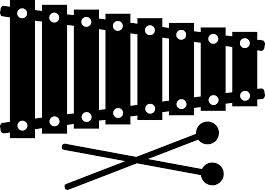 Dear Parents and Students,Your child has been invited to join the Roosevelt Drum Ensemble for this school year. The Drum Ensemble offers enrichment to 6th grade students who show advanced skills in music class, using the percussion instruments designed by the composer Carl Orff. The Drum Ensemble will perform in the Holiday and Spring concerts. Drum Ensemble will meet each Tuesday at 11:20-11:50 in the music room.Please review the Drum Ensemble contract carefully. Students are reminded that members are expected to attend all rehearsals. As always, feel free to contact me by email with any questions.  For schedule information and announcements, please check my website, which is linked to the staff page at school.If you decide to join, return your signed contract by Friday, October 6th. The first rehearsal will take place on Tuesday, October 10th. I'm looking forward to working with all of you!SIncerely,Brian Urban urbanb@riveredgeschools.orghttp://mrurbanmusic.weebly.comRoosevelt Drum EnsembleMember’s Contract2017-2018Concerts: 	Holiday Concert:  Wednesday, December 20th @ 2:00 PMSpring Concert: Tuesday, April 17th @ 7:00 PMRehearsal schedule:     	Tuesdays at 11:20 in the Music Room starting on Tuesday,  October 10.  Attendance:Members are not permitted to miss rehearsals if they are present at school.  Repeated absences will result in dismissal from the Drum Ensemble.Members must notify Mr. Urban immediately if a conflict arises.Behavior:Members are expected to behave appropriately during rehearsals and performances.  After 2 warnings for inappropriate behavior, parents will be contacted.  After a 3rd warning for inappropriate behavior, the member will be permanently dismissed from the Drum Ensemble.________________________________________________________________________________________________Roosevelt Drum EnsembleContract and Permission SlipI have read the 2017-2018 Drum Ensemble contract and I agree to follow it:__________________________________           _______________________________  	_________         Student name		                                           Student signature                                         ClassI give my child permission to participate in the Roosevelt Drum Ensemble:_______________________________          		             _________________________________Parent/Guardian  signature                       		                             Parent/Guardian email